The India Rural Evangelical Fellowship (UK)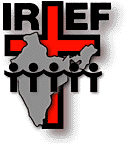 (Recognised Scottish Charity, number SC033100)c/o 16 Wollaton Road, Ferndown, Dorset BH22 8QR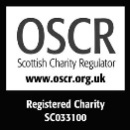    telephone: 01202 929184; e-mail: revdavidrghunt@gmail.comwebsite:www.iref.co.ukDONATIONS TO IREF(UK)Thank you for your interest in making a contribution to the work of IREF.Sponsorship: If you are interested in sponsoring a child, teacher, pastor/evangelist and/or student nurse, please complete the relevant Sponsorship Form(s), which is/are available for downloading from IREF(UK)’s website (details above) or from the above address.  The completed form should be returned to our Honorary Treasurer, whose address is given below.  Currently 10 evangelists (male and female), 4 teachers, 2 student nurses and almost 80 children are being sponsored through IREF(UK), generating a regular income of almost £18,000 per annum.One-off Gifts: If you wish to make a one-off gift to IREF, this can be passed on to our Honorary Treasurer, or paid directly into our bank account by electronic transfer or by post to the Brandon Street branch of The Bank of Scotland, 9 Brandon Street, Hamilton, Lanarkshire, ML3 6BZ.  Cheques should be made payable to IREF(UK).  Our Account Number is 00451308 and our Sort Code is 80-08-25.Gift Aid: All donations can benefit from the Government’s Gift Aid scheme, for which we use Stewardship to process the tax refunds.  Please contact the Honorary Treasurer for further details and the relevant forms to complete.Overview: Since IREF(UK) was founded in 1996, over £850,000 has been raised to sponsor children (£303k), Pastor/Evangelists (£157k), and various other needs (£411k).  These other needs have included: church building projects, a contribution towards the building costs for IREF’s Degree College, the provision of sick rooms at the Lydia Children’s Home in Repalle, the start-up cost for a Child Development Centre, the purchase of medicines, toothbrushes, uniforms and sports equipment for IREF’s schools, disaster relief supplies, and investment in income generation projects.We are keen to make the work of IREF as widely known as possible and would ask for your help in encouraging others to be supportive through their prayers, sponsorship and/or donations.Copies of IREF(UK)’s annual accounts are available on request.Once again thank you for your support for this strategically important work.Rev David HuntChairman IREF(UK)				                      	                   		      January 2023“A  little goes such a long way in India”How your gifts can help IREF  £3		buys a Telegu Bible for distribution to new Christians£11		buys a School Uniform for one of the many children in IREF’s care£18		buys a relief package of rice, etc. for village relief aid £72		buys musical instruments for use by evangelists £120 		helps support a child in a Child Development Centre for a year£240 		helps support a child in a Children’s Home for a year£300 		helps support an IREF teacher for a year£300 		helps support an IREF trainee nurse for a year£480		helps support an IREF evangelist and his/her family for a yearMoney is also required for various large-scale capital projects, from £10,000 upwards.For up-to-date information of the needs, please contact the Chairman.